附件东南大学成贤学院第二届“强基•对话未来”护理技能大赛章程
一、竞赛目的以赛促学，以赛促教，学赛结合，提升学生严谨细致、精益求精的职业素养，培养具有临床决策能力、综合护理技术操作能力、人际沟通能力、团队协作能力和较强岗位胜任力的临床护理人才。二、参赛对象竞赛面向我校各年级学生，以一年级、二年级为主。三、竞赛内容采用赛道形式，设第一赛道、第二赛道。第一赛道竞赛项目为“无菌技术”，本赛道竞赛项目占总成绩的50%，竞赛时长不超过10分钟。第二赛道竞赛项目为“心肺复苏”，本赛道竞赛项目占总成绩的50%，竞赛时长不超过5分钟。四、竞赛规则大赛秉承公开、公平、公正原则。合理设计竞赛规则、项目操作规程和标准，公开执行过程，保证比赛公平。组织裁判员培训，细化执裁分工，学习评分细则，严格评判纪律，提升评判工作的精准度，避免相同的操作内容各组裁判之间的评分差异，保证比赛的公平、公正。五、竞赛环境设置等候区、准备区和技能竞赛区。1.等候区：参赛选手保持安静，做好个人准备。2.准备区：配备技术操作相关用物，参赛选手自行准备操作用物。3.技能竞赛区：操作场地宽敞、明亮；配备心肺复苏模型人等。六、成绩评定1.评分标准制定原则评分标准由大赛评委组根据参赛选手的职业素养（包括专业态度、仪表、沟通能力等），操作前准备，操作过程的规范性、准确性及熟练程度，评判性思维以及人文关怀能力进行综合评定，全面考量学生分析、解决问题的实际应用能力。2.参赛选手成绩排序，依据竞赛成绩由高到低排列名次。成绩相同的参赛选手以无菌技术的操作成绩高者胜出。七、竞赛日程2024年3月15日 组委会公布比赛项目及比赛规则；2024年4月 3日 组织护理技能大赛，现场公布比赛结果。八、奖项设置1、本赛设特等奖1名、一等奖2名、二等奖4名、三等奖8名、优秀奖若干名（若出现参赛选手的总成绩和单项成绩均相同，获奖名额酌情微调）。2、学校将向获奖选手颁发相应的荣誉证书。按照“东南大学成贤学院创新实践学分认定与管理办法”，成功参赛及获奖学生可获得创新实践学分（参赛成绩需达到175分及以上）。九、竞赛组织和管理本次竞赛由东南大学成贤学院教务处主办，东南大学成贤学院制药与化工学院承办。东南大学成贤学院第二届“强基•对话未来”护理技能大赛组委会组成如下：主  任：戴玉蓉  林保平  副主任：刘媛媛  李国宏成  员：徐兆芬、王  艳、鲁  玲、陈媛媛、马月仙、蔡  雪、陈进霞、金晓灵、刘  倩、蒋  燕、孙  青秘  书：樊婷婷、王  婧请参赛选手统一加入成贤护理技能大赛预备群：814851718，或扫下面的二维码，该群将统一发布赛事信息。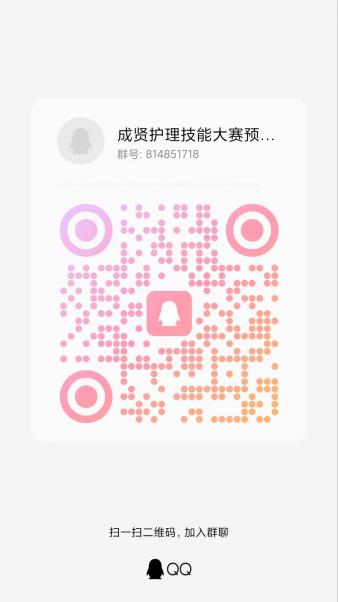 东南大学成贤学院第二届“强基•对话未来”护理技能大赛组委会二〇二四年三月十五日